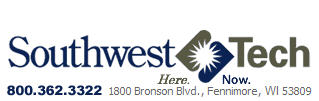 Southwest WI Technical College10-623-111 Lean ToolsCourse DesignCourse InformationTypes of InstructionPre/CorequisitesTextbooksCore AbilitiesCourse CompetenciesCourse Learning Plans and Performance Assessment TasksIntroduction to Lean IdeasOverview/PurposeOur lives are made of processes. Every process has suppliers, inputs, activities, outputs, and customers. It is our goal to give the customer want they want in the most efficient way. We do this by identifying waste in the process and using tools to reduce or eliminate it. This is the basic foundation of Lean. This unit will review the concept of value add and non-value added activities, and discuss the different types of wastes found in a process. Please take the time to be aware of and identify the different types of waste that are happening around you. Learning ActivitiesAssessment ActivitiesMaintain 5S StandardsOverview/Purpose5S is a very powerful organizational tool. It is a great place to start when beginning a continuous improvement project, and can be combined with many of the other tools. It relies heavy on visual management, and if implemented correctly can eliminated and reduce many of the types of wastes discussed. The first three S's can often be easily completed, but the last two are the ones that make the change permanent. Standardize and sustain will be ongoing and need special attention for 5S to be successful. Target CompetenciesLearning ActivitiesAssessment ActivitiesImplement Effective Mistake Proofing DevicesOverview/PurposeDefects are types of waste. They cost a company time and money. The Lean tool to eliminate and reduce defects is mistake proofing. We can find a number of mistake proofing examples in our lives, and more are designed every day. Take the time to look around your home and your place of work and identify all the things that either do not allow you to make an error, or greatly reduces the possibility of making an error. Target CompetenciesLearning ActivitiesAssessment ActivitiesUse Value Stream Mapping to Improve FlowOverview/PurposeCreating flow is an important part of continuous improvement. Our goal is always to try to create one piece flow and reduce and eliminated Work in Process (WIP). If that is not possible, we use FIFO lanes and Kanbans to create pull systems that are controlled by customer demand. Here is a quick review of the different methods of creating pull: 

1. One Piece Flow- Work moves from one workstation to another one piece at a time. An assembly is a great example of this. The goal would always be to use one piece if possible. This option does not create Work In Process (WIP) inventory between stations as well as other advantages. That is why we want one piece if possible. 

2. FIFO Lane- Sometimes we cannot use one piece flow due to processing times being different at each workstation, equipment that produces more than one part at a time or a setup is required. We then will use either FIFO or Kanban. A FIFO Lane is the second best option. Parts are produced in the same inventory location in small batches. An example of this would be if circuit boards were the product. Say we have a machine that cuts and crimps five wires in a minute, but it takes a worker 5 minutes to wire a board using 5 of those wires. We would create a FIFO lane between the wire cutter/crimper and the workers wiring the boards. Based on demand we would determine how many batches of groups of 5 wires we would want in the lane. When the lane is full, the wire cutter/crimper will not produce. Once a spot is opening in the lane he/she will produce another batch of wires. 

3. Kanban- This is similar to a FIFO lane, but we use this when parts are produced in a different inventory location, for example in the machine shop. A popular Kanban Method is the two-bin system. Parts have two bins. The worker is using parts out of one while the other is being filled (produced). Once the bin is empty, the worker submits a new order to fill the empty bin of parts and uses the second bin that was just filled. Kanban can is defined as a visual ordering system controlled by the person using the parts. Target CompetenciesLearning ActivitiesAssessment ActivitiesImplement Standardized WorkOverview/PurposeStandardized work is when we determine the 'the best known method' for a process and documenting it in a way that allows every user to complete it in that manner. We can use tools such as 5S and mistake proofing as well as some commonly used standardized work charts introduced in this lesson. Why do we standardized? Two main reasons is to be efficient and to control quality. A controlled process will be more likely to produce consistent product. Remember that standardized work is not set in stone and will continue to change as improvements are being made. Target CompetenciesLearning ActivitiesAssessment ActivitiesApply Total Production Maintenance (TPM)Overview/PurposeTPM is a culture where everyone (operators, maintenance, engineers, management) works together to keep the equipment running and producing good product. A great measurement for determining the success of a TPM program is OEE which will be discussed in this lesson. Target CompetenciesLearning ActivitiesAssessment ActivitiesConstruct an Improvement Project Using A-3 ReportOverview/PurposeSometimes it is hard to know where to start. An A3 report is a great problem solving model that assists us in completing a continuous improvement project. It starts by defining the problem, collects data on the current state, sets a target, determines the root cause, selects appropriate countermeasures, implements the measures, compares actual to target to determine the successful of the project, and then follow ups with additional actions. It is a great way for applying the tools learned in this course. Target CompetenciesLearning ActivitiesAssessment ActivitiesExcept where otherwise noted, this work by Southwest Wisconsin Technical College, Wisconsin Technical College System is licensed under CC BY 4.0.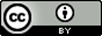 Third Party marks and brands are the property of their respective holders.  Please respect the copyright and terms of use on any webpage links that may be included in this document.  This workforce product was funded by a grant awarded by the U.S. Department of Labor’s Employment and Training Administration. The product was created by the grantee and does not necessarily reflect the official position of the U.S. Department of Labor. The U.S. Department of Labor makes no guarantees, warranties, or assurances of any kind, express or implied, with respect to such information, including any information on linked sites and including, but not limited to, accuracy of the information or its completeness, timeliness, usefulness, adequacy, continued availability, or ownership. This is an equal opportunity program. Assistive technologies are available upon request and include Voice/TTY (771 or 800-947-6644).DescriptionIn LEAN TOOLS learners will examine the lean tools available to identify and eliminate waste from a process. Learners will examine the benefits and challenges of conducting a 5S strategy and visual management in the workplace. Leaners will utilize process mapping and value stream mapping techniques to identify waste in the process and develop plans to reduce and/or eliminate identified waste. Learners will examine the role SMED (single minute exchange of dies) and TPM (Total Productive Maintenance) play in a lean enterprise.Meta Data: 5S, Cultural Resistance, Mistake Proofing, Peer Evaluation, Value Stream Mapping, Lean Value, Standardized Work, Total Production Maintenance, OEE (Overall Equipment , Effectiveness), A3, Quick Change Over, SMART Goals, Root Cause AnalysisInstructional LevelA.A.S. -  Associate in Applied Science Total Credits3.00Total Hours54.00Instruction TypeCredits/HoursOnline3 creditsLean Concepts (10-623-110)Team, P. P. (1996). 5S for operators: 5 pillars of the visual workplace. Productivity Press. ISBN-13: 978-1563271236 ISBN-10: 1563271230Shingō, S. (1997). Mistake-proofing for operators: The ZQC system. Portland, Or.: Productivity Press.  ISBN-13: 978-1563271274 ISBN-10: 1563271273Rother, M., & Shook, J. (2003). Learning to see: Value stream mapping to create value and eliminate muda. Brookline, MA: Lean Enterprise Institute.  ISBN-13: 978-0966784305 ISBN-10: 0966784308Standard work for the shopfloor. (2002). New York: Productivity Press. ISBN-13: 978-1563272738 ISBN-10: 1563272733Shirose, K., & Nakajima, S. (1992). TPM for supervisors. Portland, Or.: Productivity Press. ISBN-13: 978-1563271618 ISBN-10: 1563271613Recommended: Dennis, P. 1. (2007). Lean production simplified: A plain language guide to the world's most powerful production system, 2nd edition. Productivity Press. ISBN-13: 978-1563273568 ISBN-10: 156327356X OEE for operators: Overall equipment effectiveness. (1999). Portland, Or.: Productivity. 1.Act Professionally2.Communicate Clearly3.Solve Problems4.Work Cooperatively1.Maintain 5S Standards Maintain 5S Standards Linked Core AbilitiesLinked Core AbilitiesAct ProfessionallyCommunicate ClearlySolve ProblemsWork CooperativelyAct ProfessionallyCommunicate ClearlySolve ProblemsWork CooperativelyAssessment StrategiesAssessment Strategies1.1.ProjectCriteriaCriteria1.1.5S Implementation Project is accepted for approvalLearning ObjectivesLearning Objectives1.a.Define five pillars of 5S1.b.Understand cultural resistance to 5S1.c.Define the scope of a 5S project1.d.Create a red tagging procedure1.e.Identify unwanted items1.f.Implement a Sort1.g.Determine appropriate location of tools, material and information1.h.Identify location with appropriate markings1.i.Implement a Set in Place1.j.Create a cleaning procedure1.k.Implement Shine1.l.Address nonconformities by standardizing1.m.Sustain 5S activities2.Implement Effective Mistake-Proofing Devices Implement Effective Mistake-Proofing Devices Linked Core AbilitiesLinked Core AbilitiesCommunicate ClearlySolve ProblemsWork CooperativelyCommunicate ClearlySolve ProblemsWork CooperativelyAssessment StrategiesAssessment Strategies2.1.Project2.2.Peer EvaluationCriteriaCriteria2.1.you complete the analysis of a student’s mistake proofing device2.2.you submit your mistake-proofing device project2.3.you complete the peer evaluationLearning ObjectivesLearning Objectives2.a.Define Zero Quality Control2.b.Define three approaches to product inspection2.c.Analyze existing mistake-proofing device2.d.Create a mistake proofing device3.Improve Flow Using Value Stream Mapping Improve Flow Using Value Stream Mapping Linked Core AbilitiesLinked Core AbilitiesCommunicate ClearlySolve ProblemsWork CooperativelyCommunicate ClearlySolve ProblemsWork CooperativelyAssessment StrategiesAssessment Strategies3.1.Case Study3.2.ProjectsCriteriaCriteria3.1.you submit your Introduction to VSM Worksheet correctly3.2.you complete the Current State Case Study3.3.you submit a Lean Value Stream Worksheet correctly3.4.you complete the Future State Case Study3.5.you submit a Yearly Value-Stream Plan3.6.Optional: Current State Map and Future Stare Map at your facilityLearning ObjectivesLearning Objectives3.a.Define Value-Stream Mapping (VSM)3.b.Identify material and information flow3.c.Define and select a product family3.d.Identify mapping icons3.e.Create a current state map3.f.Calculate takt time3.g.Develop continuous flow3.h.Create a supermarket3.i.Use a First-In-First-Out Lane3.j.Select a Pacemaker3.k.Create a future state map3.l.Implement a future state map4.Implement Standardized Work Implement Standardized Work Linked Core AbilitiesLinked Core AbilitiesCommunicate ClearlySolve ProblemsWork CooperativelyCommunicate ClearlySolve ProblemsWork CooperativelyAssessment StrategiesAssessment Strategies4.1.ProjectsCriteriaCriteria4.1.you submit Introduction to Standardized Work Worksheet meeting rubric standards4.2.you submit Four Steps to Standard Work Project meeting rubric standards4.3.you submit Standardized Work Application Plan meeting rubric standardsLearning ObjectivesLearning Objectives4.a.Define standardized work4.b.Develop standards4.c.Apply standardization4.d.Create Parts-Production Capacity Worktable4.e.Create a Standard Operations Combination Chart4.f.Create a Work Methods Chard4.g.Create a Standard Operations Chart4.h.Apply standardized work5.Apply Total Production Maintenance (TPM) Apply Total Production Maintenance (TPM) Linked Core AbilitiesLinked Core AbilitiesSolve ProblemsWork CooperativelySolve ProblemsWork CooperativelyAssessment StrategiesAssessment Strategies5.1.Report5.2.ProjectCriteriaCriteriaPerformance will be satisfactory when:Performance will be satisfactory when:5.1.Introduction to TPM Worksheet meeting rubric standards5.2.OEE Calculation Sheet meeting rubric standards5.3.Quick Change Over Worksheet meeting rubric standards5.4.TPM Project meeting rubric standardsLearning ObjectivesLearning Objectives5.a.Define TPM5.b.Define the six major losses5.c.Calculate Overall Equipment Effectiveness (OEE)5.d.Implement autonomous maintenance5.e.Reduce change over time5.f.Implement a team maintenance program6.Plan and Implement an Improvement Project Using A-3 Report Plan and Implement an Improvement Project Using A-3 Report Linked Core AbilitiesLinked Core AbilitiesCommunicate ClearlySolve ProblemsWork CooperativelyCommunicate ClearlySolve ProblemsWork CooperativelyAssessment StrategiesAssessment Strategies6.1.Project6.2.ReportCriteriaCriteriaPerformance will be satisfactory when you submitPerformance will be satisfactory when you submit6.1.A3 Tool Usage Worksheet meeting rubric standards6.2.A3 Report meeting rubric standardsLearning ObjectivesLearning Objectives6.a.Define problem solving6.b.Define the problem statement6.c.Collect data on current condition6.d.Create SMART goals6.e.Analysis root cause6.f.Determine countermeasures6.g.Develop an implementation plan6.h.Compare the goal with actual results6.i.Develop a follow up plan1.Review Lean Principles Power PointReview Lean Principles Power PointReview Lean Principles Power PointLearning MaterialsLearning MaterialsLearning MaterialsLean Principles PowerPointLean.Principles.PowerPoint.(SWTC).pptx2.Participate in the Class Introductions Discussion Board. You will be participating in the Class Introductions Discussion Board. Please be sure to read the discussion board requirements and make note of the due date. Late submissions will not be accepted. 
Requirements: Initial post and 3 responses to other classmates. Hello! 

Welcome to Lean Tools. I would like everyone to take a moment to introduce yourselves. Please consider including the following: 
•Name you prefer everyone to use when addressing you 
•Work experience 
•Experience with lean 
•Personal points of interest such as family, hobbies, interests and achievements 

This discussion board will be open for the first three weeks of class to give everyone an opportunity to create connections with other classmates. This is a graded item, and you are required to have an initial post and three responses on the board prior to the third week of class. Participate in the Class Introductions Discussion Board. You will be participating in the Class Introductions Discussion Board. Please be sure to read the discussion board requirements and make note of the due date. Late submissions will not be accepted. 
Requirements: Initial post and 3 responses to other classmates. Hello! 

Welcome to Lean Tools. I would like everyone to take a moment to introduce yourselves. Please consider including the following: 
•Name you prefer everyone to use when addressing you 
•Work experience 
•Experience with lean 
•Personal points of interest such as family, hobbies, interests and achievements 

This discussion board will be open for the first three weeks of class to give everyone an opportunity to create connections with other classmates. This is a graded item, and you are required to have an initial post and three responses on the board prior to the third week of class. Participate in the Class Introductions Discussion Board. You will be participating in the Class Introductions Discussion Board. Please be sure to read the discussion board requirements and make note of the due date. Late submissions will not be accepted. 
Requirements: Initial post and 3 responses to other classmates. Hello! 

Welcome to Lean Tools. I would like everyone to take a moment to introduce yourselves. Please consider including the following: 
•Name you prefer everyone to use when addressing you 
•Work experience 
•Experience with lean 
•Personal points of interest such as family, hobbies, interests and achievements 

This discussion board will be open for the first three weeks of class to give everyone an opportunity to create connections with other classmates. This is a graded item, and you are required to have an initial post and three responses on the board prior to the third week of class. Learning MaterialsLearning MaterialsLearning MaterialsRubric for Introduction Discussion BoardRubric for Introductory Discussion Board(SWTC).docx3.Complete the Introduction to Lean WorksheetComplete the Introduction to Lean WorksheetComplete the Introduction to Lean WorksheetLearning MaterialsLearning MaterialsLearning MaterialsLean Principles Review SheetLean Principles Review Sheet(SWTC).docxRubric for Lean Principles Review SheetRubric.for.Lean.Priniciples.Review.Sheet(SWTC).docx1.Participate in Class Introduction Discussion BoardParticipate in Class Introduction Discussion BoardParticipate in Class Introduction Discussion BoardLearning MaterialsLearning MaterialsLearning MaterialsRubric for Introduction Discussion BoardRubric for Introductory Discussion Board(SWTC).docx2.Submit Introduction to Lean WorksheetSubmit Introduction to Lean WorksheetSubmit Introduction to Lean WorksheetLearning MaterialsLearning MaterialsLearning MaterialsRubric for Lean Principles Review SheetRubric.for.Lean.Priniciples.Review.Sheet(SWTC).docx1.Maintain 5S Standards Maintain 5S Standards Assessment StrategiesAssessment Strategies1.1.ProjectCriteriaCriteria1.1.5S Implementation Project is accepted for approvalLearning ObjectivesLearning Objectives1.a.Define five pillars of 5S1.b.Understand cultural resistance to 5S1.c.Define the scope of a 5S project1.d.Create a red tagging procedure1.e.Identify unwanted items1.f.Implement a Sort1.g.Determine appropriate location of tools, material and information1.h.Identify location with appropriate markings1.i.Implement a Set in Place1.j.Create a cleaning procedure1.k.Implement Shine1.l.Address nonconformities by standardizing1.m.Sustain 5S activities1.Read Chapter 2: Introduction and Overview Text book: “5S for Operators: 5 Pillars of the Visual Work place” by Productivity PressRead Chapter 2: Introduction and Overview Text book: “5S for Operators: 5 Pillars of the Visual Work place” by Productivity PressRead Chapter 2: Introduction and Overview Text book: “5S for Operators: 5 Pillars of the Visual Work place” by Productivity Press2.Review 5S Power PointReview 5S Power PointReview 5S Power PointLearning MaterialsLearning MaterialsLearning Materials5S PowerPoint5S Power Point.(SWTC).pptx3.Complete 5S Before and After Web Search1. Search the internet and find a 5S project with before and after pictures. 
2. Write 2-3 paragraphs that discuss why you chose this example, how it illustrates each of the 5 S's, and your opinion of the project. 
3. Include the web link of where you found it. 

Submission- Attached a Word document that includes the example, its web link, and your 2-3 paragraph discussion. Complete 5S Before and After Web Search1. Search the internet and find a 5S project with before and after pictures. 
2. Write 2-3 paragraphs that discuss why you chose this example, how it illustrates each of the 5 S's, and your opinion of the project. 
3. Include the web link of where you found it. 

Submission- Attached a Word document that includes the example, its web link, and your 2-3 paragraph discussion. Complete 5S Before and After Web Search1. Search the internet and find a 5S project with before and after pictures. 
2. Write 2-3 paragraphs that discuss why you chose this example, how it illustrates each of the 5 S's, and your opinion of the project. 
3. Include the web link of where you found it. 

Submission- Attached a Word document that includes the example, its web link, and your 2-3 paragraph discussion. Learning MaterialsLearning MaterialsLearning MaterialsRubric for 5S Web SearchRubric for 5S Web Search(SWTC).docx4.Read Chapters 3-5: Sort, Set-in-Place, ShineRead Chapters 3-5: Sort, Set-in-Place, ShineRead Chapters 3-5: Sort, Set-in-Place, Shine5.Complete Phase I of the 5S ProjectOutput: Power point presentation or video telling a clear story of your 5S project. It should include pictures and a detailed description of your project. 

Directions: The power point or video should include the following items. 

Phase I- 
1. Scope of Project 
2. Before Picture 
3. Red Tag Procedure 
4. Evidence of the Sort completed 
5. Discussion on how locations were determined 
6. Pictures of how locations were marked and identified 
7. Clearly defined cleaning schedule or procedure. 

Phase II- 

8. Examples of standardization 
9. Clearly defined sustain plan 

Submission: Power point or video can be attached to this assignment. A copy will also be attached to the 5S discussion board for peer evaluations. Complete Phase I of the 5S ProjectOutput: Power point presentation or video telling a clear story of your 5S project. It should include pictures and a detailed description of your project. 

Directions: The power point or video should include the following items. 

Phase I- 
1. Scope of Project 
2. Before Picture 
3. Red Tag Procedure 
4. Evidence of the Sort completed 
5. Discussion on how locations were determined 
6. Pictures of how locations were marked and identified 
7. Clearly defined cleaning schedule or procedure. 

Phase II- 

8. Examples of standardization 
9. Clearly defined sustain plan 

Submission: Power point or video can be attached to this assignment. A copy will also be attached to the 5S discussion board for peer evaluations. Complete Phase I of the 5S ProjectOutput: Power point presentation or video telling a clear story of your 5S project. It should include pictures and a detailed description of your project. 

Directions: The power point or video should include the following items. 

Phase I- 
1. Scope of Project 
2. Before Picture 
3. Red Tag Procedure 
4. Evidence of the Sort completed 
5. Discussion on how locations were determined 
6. Pictures of how locations were marked and identified 
7. Clearly defined cleaning schedule or procedure. 

Phase II- 

8. Examples of standardization 
9. Clearly defined sustain plan 

Submission: Power point or video can be attached to this assignment. A copy will also be attached to the 5S discussion board for peer evaluations. Learning MaterialsLearning MaterialsLearning MaterialsRubric for S5 ProjectRubric for 5S Project(SWTC).docx6.Read Chapters 6-7: Standardize and SustainRead Chapters 6-7: Standardize and SustainRead Chapters 6-7: Standardize and Sustain7.Complete Phase II of the 5S ProjectComplete Phase II of the 5S ProjectComplete Phase II of the 5S Project8.Complete Peer Evaluation of classmate’s 5S projectsComplete Peer Evaluation of classmate’s 5S projectsComplete Peer Evaluation of classmate’s 5S projectsLearning MaterialsLearning MaterialsLearning MaterialsRubric for 5S Peer EvaluationRubric for 5S Peer Evaluation(SWTC).docxPeer Evaluation for 5S ProjectPeer Evaluation.5S.Project.Sheet(SWTC).docx9.POST in the 5S Projects Discussion BoardPOST in the 5S Projects Discussion BoardPOST in the 5S Projects Discussion BoardLearning MaterialsLearning MaterialsLearning MaterialsRubric for 5S Discussion BoardRubric for 5S Discussion Board Project Post(SWTC).docx1.Submit 5S Before and After Web SearchSubmit 5S Before and After Web SearchSubmit 5S Before and After Web SearchLearning MaterialsLearning MaterialsLearning MaterialsRubric for 5S Web SearchRubric for 5S Web Search(SWTC).docx2.Submit Phase I and Phase II 5S ProjectSubmit Phase I and Phase II 5S ProjectSubmit Phase I and Phase II 5S ProjectLearning MaterialsLearning MaterialsLearning MaterialsRubric for S5 ProjectRubric for 5S Project(SWTC).docx3.Submit Peer Evaluations of 5S ProjectsSubmit Peer Evaluations of 5S ProjectsSubmit Peer Evaluations of 5S ProjectsLearning MaterialsLearning MaterialsLearning MaterialsPeer Evaluation for 5S ProjectPeer Evaluation.5S.Project.Sheet(SWTC).docxRubric for 5S Peer EvaluationRubric for 5S Peer Evaluation(SWTC).docx4.5S Discussion Board Post5S Discussion Board Post5S Discussion Board PostLearning MaterialsLearning MaterialsLearning MaterialsRubric for 5S Discussion BoardRubric for 5S Discussion Board Project Post(SWTC).docx1.Implement Effective Mistake-Proofing Devices Implement Effective Mistake-Proofing Devices Assessment StrategiesAssessment Strategies1.1.Project1.2.Peer EvaluationCriteriaCriteria1.1.you complete the analysis of a student’s mistake proofing device1.2.you submit your mistake-proofing device project1.3.you complete the peer evaluationLearning ObjectivesLearning Objectives1.a.Define Zero Quality Control1.b.Define three approaches to product inspection1.c.Analyze existing mistake-proofing device1.d.Create a mistake proofing device1.Read Chapters 2-6: Introduction and Overview Text book: “Mistake Proofing for Operators: The ZQC System ” by Productivity PressRead Chapters 2-6: Introduction and Overview Text book: “Mistake Proofing for Operators: The ZQC System ” by Productivity PressRead Chapters 2-6: Introduction and Overview Text book: “Mistake Proofing for Operators: The ZQC System ” by Productivity Press2.Review Mistake Proofing Power PointReview Mistake Proofing Power PointReview Mistake Proofing Power PointLearning MaterialsLearning MaterialsLearning MaterialsMistake Proofing PowerPointMistake.Proofing.PowerPoint(SWTC).pptx3.Complete the Mistake Proofing Overview WorksheetOutput- Introduction to Mistake Proofing Worksheet 
Directions- Complete the attached worksheet. Answer each question completely, and please use completed sentence when required. 
Submission- Attach Word Worksheet to this assignment. Complete the Mistake Proofing Overview WorksheetOutput- Introduction to Mistake Proofing Worksheet 
Directions- Complete the attached worksheet. Answer each question completely, and please use completed sentence when required. 
Submission- Attach Word Worksheet to this assignment. Complete the Mistake Proofing Overview WorksheetOutput- Introduction to Mistake Proofing Worksheet 
Directions- Complete the attached worksheet. Answer each question completely, and please use completed sentence when required. 
Submission- Attach Word Worksheet to this assignment. Learning MaterialsLearning MaterialsLearning MaterialsMistake Proofing WorksheetMistake Proofing Worksheet(SWTC).docxRubric for Mistake Proofing WorksheetRubric for Mistake Proofing Worksheet(SWTC).docx4.Complete Existing Mistake Proof Device AnalysisOutput: Analyze an Existing Mistake Proof Device 
Directions: 

1. Select an existing mistake proofing device. It can be found in your home, at work, or any place you may be, but make it something you use or observe. Use the Internet if needed to help select your device. 
2. Clearly define the existing device. This should include a picture, a detailed explanation of how it works and the concepts used. 
3. Evaluate the devices effectiveness. 
4. Suggest possibilities for improvement if any exist. 
5. Use complete sentences when required. 
Submission: This assignment may be completed using a Word document. Please attach the completed document to this assignment. Complete Existing Mistake Proof Device AnalysisOutput: Analyze an Existing Mistake Proof Device 
Directions: 

1. Select an existing mistake proofing device. It can be found in your home, at work, or any place you may be, but make it something you use or observe. Use the Internet if needed to help select your device. 
2. Clearly define the existing device. This should include a picture, a detailed explanation of how it works and the concepts used. 
3. Evaluate the devices effectiveness. 
4. Suggest possibilities for improvement if any exist. 
5. Use complete sentences when required. 
Submission: This assignment may be completed using a Word document. Please attach the completed document to this assignment. Complete Existing Mistake Proof Device AnalysisOutput: Analyze an Existing Mistake Proof Device 
Directions: 

1. Select an existing mistake proofing device. It can be found in your home, at work, or any place you may be, but make it something you use or observe. Use the Internet if needed to help select your device. 
2. Clearly define the existing device. This should include a picture, a detailed explanation of how it works and the concepts used. 
3. Evaluate the devices effectiveness. 
4. Suggest possibilities for improvement if any exist. 
5. Use complete sentences when required. 
Submission: This assignment may be completed using a Word document. Please attach the completed document to this assignment. Learning MaterialsLearning MaterialsLearning MaterialsRubric for Analysis of Mistake Proofing Device Rubric for Analysis of Mistake Proofing Device Example(SWTC).docx5.Complete Mistake Proof Design ProjectOutput: Design of a new mistake proofing device and describe the device using a Word document, power point or video. 
Directions: 
1. Select a project personal to you that currently allows error. 
2. Create a mistake-proofing device that will eliminate the possibility for error. 
3. Create a Word or Presentation document that illustrates the device to include pictures and a detailed explanation of how the device will work. Please include specific concepts used. 
4. Make sure the device is effective, user friendly, simple and cost effective. 
Submission: Please attach the word document, presentation or video to this assignment. Submit the final project to the Mistake Proofing Discussion Board for your classmates to review. Complete Mistake Proof Design ProjectOutput: Design of a new mistake proofing device and describe the device using a Word document, power point or video. 
Directions: 
1. Select a project personal to you that currently allows error. 
2. Create a mistake-proofing device that will eliminate the possibility for error. 
3. Create a Word or Presentation document that illustrates the device to include pictures and a detailed explanation of how the device will work. Please include specific concepts used. 
4. Make sure the device is effective, user friendly, simple and cost effective. 
Submission: Please attach the word document, presentation or video to this assignment. Submit the final project to the Mistake Proofing Discussion Board for your classmates to review. Complete Mistake Proof Design ProjectOutput: Design of a new mistake proofing device and describe the device using a Word document, power point or video. 
Directions: 
1. Select a project personal to you that currently allows error. 
2. Create a mistake-proofing device that will eliminate the possibility for error. 
3. Create a Word or Presentation document that illustrates the device to include pictures and a detailed explanation of how the device will work. Please include specific concepts used. 
4. Make sure the device is effective, user friendly, simple and cost effective. 
Submission: Please attach the word document, presentation or video to this assignment. Submit the final project to the Mistake Proofing Discussion Board for your classmates to review. Learning MaterialsLearning MaterialsLearning MaterialsRubric for Developing a Mistake Proof Device ProjectRubric for Developing a Mistake Proof Device Project(SWTC).docx6.Discussion Board Please post your final Mistake Proofing project to this discussion board to share it with fellow classmates. Discussion Board Please post your final Mistake Proofing project to this discussion board to share it with fellow classmates. Discussion Board Please post your final Mistake Proofing project to this discussion board to share it with fellow classmates. Learning MaterialsLearning MaterialsLearning MaterialsRubric for Mistake Proof Project Discussion Board PostRubric for Mistake Proof Project Discussion Board Post(SWTC).docx7.Complete Peer Evaluation of classmate’s Mistake Proofing projectsOutput- Evaluations of the Mistake Proof Device projects of 2 classmates. 
Direction- Please do the following: 
1. Review 2 classmate Mistake Proof projects found on the Mistake Proof discussion board. 
2. Complete the attached Peer Evaluation for the Mistake Proof projects of 2 classmates. 
Submission- Attached the completed evaluations to this assignment. Complete Peer Evaluation of classmate’s Mistake Proofing projectsOutput- Evaluations of the Mistake Proof Device projects of 2 classmates. 
Direction- Please do the following: 
1. Review 2 classmate Mistake Proof projects found on the Mistake Proof discussion board. 
2. Complete the attached Peer Evaluation for the Mistake Proof projects of 2 classmates. 
Submission- Attached the completed evaluations to this assignment. Complete Peer Evaluation of classmate’s Mistake Proofing projectsOutput- Evaluations of the Mistake Proof Device projects of 2 classmates. 
Direction- Please do the following: 
1. Review 2 classmate Mistake Proof projects found on the Mistake Proof discussion board. 
2. Complete the attached Peer Evaluation for the Mistake Proof projects of 2 classmates. 
Submission- Attached the completed evaluations to this assignment. Learning MaterialsLearning MaterialsLearning MaterialsRubric for Mistake Proof Peer EvaluationRubric for Mistake Proof Peer Evaluation(SWTC).docxMistake Proofing Student EvaluationMistake Proofing Student Evaluation(SWTC).docx1.Submit Mistake Proofing WorksheetSubmit Mistake Proofing WorksheetSubmit Mistake Proofing WorksheetLearning MaterialsLearning MaterialsLearning MaterialsRubric for Mistake Proofing WorksheetRubric for Mistake Proofing Worksheet(SWTC).docx2.Submit Existing Mistake Proof Device AnalysisSubmit Existing Mistake Proof Device AnalysisSubmit Existing Mistake Proof Device AnalysisLearning MaterialsLearning MaterialsLearning MaterialsRubric for Analysis of Mistake Proofing Device Rubric for Analysis of Mistake Proofing Device Example(SWTC).docx3.Submit Mistake Proof Design ProjectSubmit Mistake Proof Design ProjectSubmit Mistake Proof Design ProjectLearning MaterialsLearning MaterialsLearning MaterialsRubric for Developing a Mistake Proof Device ProjectRubric for Developing a Mistake Proof Device Project(SWTC).docx4.Post Mistake Proof Discussion BoardPost Mistake Proof Discussion BoardPost Mistake Proof Discussion BoardLearning MaterialsLearning MaterialsLearning MaterialsRubric for Mistake Proof Project Discussion Board PostRubric for Mistake Proof Project Discussion Board Post(SWTC).docx5.Submit Peer Evaluation of Mistake Proofing ProjectsSubmit Peer Evaluation of Mistake Proofing ProjectsSubmit Peer Evaluation of Mistake Proofing ProjectsLearning MaterialsLearning MaterialsLearning MaterialsMistake Proofing Student EvaluationMistake Proofing Student Evaluation(SWTC).docxRubric for Mistake Proof Peer EvaluationRubric for Mistake Proof Peer Evaluation(SWTC).docx1.Improve Flow Using Value Stream Mapping Improve Flow Using Value Stream Mapping Assessment StrategiesAssessment Strategies1.1.Case Study1.2.ProjectsCriteriaCriteria1.1.you submit your Introduction to VSM Worksheet correctly1.2.you complete the Current State Case Study1.3.you submit a Lean Value Stream Worksheet correctly1.4.you complete the Future State Case Study1.5.you submit a Yearly Value-Stream Plan1.6.Optional: Current State Map and Future Stare Map at your facilityLearning ObjectivesLearning Objectives1.a.Define Value-Stream Mapping (VSM)1.b.Identify material and information flow1.c.Define and select a product family1.d.Identify mapping icons1.e.Create a current state map1.f.Calculate takt time1.g.Develop continuous flow1.h.Create a supermarket1.i.Use a First-In-First-Out Lane1.j.Select a Pacemaker1.k.Create a future state map1.l.Implement a future state map1.Read Part I: Getting Started Text book: “Learning to See” by Rother and ShookRead Part I: Getting Started Text book: “Learning to See” by Rother and ShookRead Part I: Getting Started Text book: “Learning to See” by Rother and Shook2.Review VSM Icons found in Appendix C and on back book coverReview VSM Icons found in Appendix C and on back book coverReview VSM Icons found in Appendix C and on back book cover3.Complete the VSM Getting Started WorksheetOutput: Completed Worksheet 
Directions: Please answer all questions completely. Use complete sentences when required. 
Submission: Please attach completed worksheet to this assignment. Complete the VSM Getting Started WorksheetOutput: Completed Worksheet 
Directions: Please answer all questions completely. Use complete sentences when required. 
Submission: Please attach completed worksheet to this assignment. Complete the VSM Getting Started WorksheetOutput: Completed Worksheet 
Directions: Please answer all questions completely. Use complete sentences when required. 
Submission: Please attach completed worksheet to this assignment. Learning MaterialsLearning MaterialsLearning MaterialsIntroduction to Value Stream MappingIntroduction to Value Stream Mapping Worksheet(SWTC).docx4.Read Part II: Current State MapRead Part II: Current State MapRead Part II: Current State Map5.Complete the Current State Map for TWI IndustriesDirections: 
1. Locate the Value Stream Mapping Data Set for TWI Industries found at the end of Part !!: Current State Map in 'Learning to See" by Rother and Shook (light blue pages). 
2. Complete a current state map using the information provided and the icons from the back cover of the book. 
3. Scan the map and attach it to this assignment. 
Please feel free to ask questions. You will find a completed map in the Appendix of this book, but please do not use that when doing your map. No value stream is mapped exactly the same by different people, and you should submit your version. 
Submission: Please attach scanned copy of the current state map to this assignment. Complete the Current State Map for TWI IndustriesDirections: 
1. Locate the Value Stream Mapping Data Set for TWI Industries found at the end of Part !!: Current State Map in 'Learning to See" by Rother and Shook (light blue pages). 
2. Complete a current state map using the information provided and the icons from the back cover of the book. 
3. Scan the map and attach it to this assignment. 
Please feel free to ask questions. You will find a completed map in the Appendix of this book, but please do not use that when doing your map. No value stream is mapped exactly the same by different people, and you should submit your version. 
Submission: Please attach scanned copy of the current state map to this assignment. Complete the Current State Map for TWI IndustriesDirections: 
1. Locate the Value Stream Mapping Data Set for TWI Industries found at the end of Part !!: Current State Map in 'Learning to See" by Rother and Shook (light blue pages). 
2. Complete a current state map using the information provided and the icons from the back cover of the book. 
3. Scan the map and attach it to this assignment. 
Please feel free to ask questions. You will find a completed map in the Appendix of this book, but please do not use that when doing your map. No value stream is mapped exactly the same by different people, and you should submit your version. 
Submission: Please attach scanned copy of the current state map to this assignment. Learning MaterialsLearning MaterialsLearning MaterialsRubric for Current StateRubric for Current State TWI(SWTC).docx6.Read Part III: Lean Value StreamRead Part III: Lean Value StreamRead Part III: Lean Value Stream7.Complete the Lean Value Stream WorksheetOutput: Completed Worksheet 
Directions: Please answer all questions completely. Use complete sentences when required. 
Submission: Please attach completed worksheet to this assignment Complete the Lean Value Stream WorksheetOutput: Completed Worksheet 
Directions: Please answer all questions completely. Use complete sentences when required. 
Submission: Please attach completed worksheet to this assignment Complete the Lean Value Stream WorksheetOutput: Completed Worksheet 
Directions: Please answer all questions completely. Use complete sentences when required. 
Submission: Please attach completed worksheet to this assignment Learning MaterialsLearning MaterialsLearning MaterialsLean Value Stream WorksheetLean Value Stream Worksheet(SWTC).docxRubric for Value Stream WorksheetRubric for VSM Worksheet(SWTC).docx8.Read Part IV: Future State MapRead Part IV: Future State MapRead Part IV: Future State Map9.Review TWI Industries Future State Map. Appendix CReview TWI Industries Future State Map. Appendix CReview TWI Industries Future State Map. Appendix C10.Complete the ‘Contact Board’ current and future state maps activityThis assignment requires some thought and creativity. It is recommended that you set up the exercise and experience the process personally using the attached power point with product information.. This exercise is focused on flow so feel free to substitute different stickers, cards, or threads. The important thing is to recreate the flow of the process. There is also a discussion board for this assignment. Please use the board to ask questions, share ideas, or seek input from other students or the instructor. Value stream maps are best completed using a team so feel free to use other class members to complete this assignment. 

Output: A completed Current and Future State Map for the attached exercise and required discussion 

Directions: Use the information from the attached exercise to complete a current and future state map. Make sure you include the following on the future state map. 

1. Calculated Takt Time 
2. Pace Maker 
3. Information and Material Flow 
4. Use of one piece flow, FIFO lanes, and kanbans with supermarkets 

Submission: Attach the following to this assignment. 

1. Scanned copy of current state map 
2. Scanned copy of future state map 
3. Page of discussion including calculations and responses to Q2 & Q3 Complete the ‘Contact Board’ current and future state maps activityThis assignment requires some thought and creativity. It is recommended that you set up the exercise and experience the process personally using the attached power point with product information.. This exercise is focused on flow so feel free to substitute different stickers, cards, or threads. The important thing is to recreate the flow of the process. There is also a discussion board for this assignment. Please use the board to ask questions, share ideas, or seek input from other students or the instructor. Value stream maps are best completed using a team so feel free to use other class members to complete this assignment. 

Output: A completed Current and Future State Map for the attached exercise and required discussion 

Directions: Use the information from the attached exercise to complete a current and future state map. Make sure you include the following on the future state map. 

1. Calculated Takt Time 
2. Pace Maker 
3. Information and Material Flow 
4. Use of one piece flow, FIFO lanes, and kanbans with supermarkets 

Submission: Attach the following to this assignment. 

1. Scanned copy of current state map 
2. Scanned copy of future state map 
3. Page of discussion including calculations and responses to Q2 & Q3 Complete the ‘Contact Board’ current and future state maps activityThis assignment requires some thought and creativity. It is recommended that you set up the exercise and experience the process personally using the attached power point with product information.. This exercise is focused on flow so feel free to substitute different stickers, cards, or threads. The important thing is to recreate the flow of the process. There is also a discussion board for this assignment. Please use the board to ask questions, share ideas, or seek input from other students or the instructor. Value stream maps are best completed using a team so feel free to use other class members to complete this assignment. 

Output: A completed Current and Future State Map for the attached exercise and required discussion 

Directions: Use the information from the attached exercise to complete a current and future state map. Make sure you include the following on the future state map. 

1. Calculated Takt Time 
2. Pace Maker 
3. Information and Material Flow 
4. Use of one piece flow, FIFO lanes, and kanbans with supermarkets 

Submission: Attach the following to this assignment. 

1. Scanned copy of current state map 
2. Scanned copy of future state map 
3. Page of discussion including calculations and responses to Q2 & Q3 Learning MaterialsLearning MaterialsLearning MaterialsContact Board Assignment Information SheetContact Board Assignment InformationSheet(SWTC).docxValue Stream Mapping PowerPointValue Stream Mapping.PowerPoint(SWTC).pptxRubric for Contact Board Mapping ExerciseRubric for Contact Board Mapping Exercise(SWTC).docx11.VMS Contact Board Activity Discussion.  This forum is not graded. It is included to assist you in completing the contact board activity. Please use it to help with completing this challenging assignment.VMS Contact Board Activity Discussion.  This forum is not graded. It is included to assist you in completing the contact board activity. Please use it to help with completing this challenging assignment.VMS Contact Board Activity Discussion.  This forum is not graded. It is included to assist you in completing the contact board activity. Please use it to help with completing this challenging assignment.12.Read Part V: Achieving the Future StateRead Part V: Achieving the Future StateRead Part V: Achieving the Future State13.Complete the Yearly Value-Stream Plan for the ‘Contact Board’ activityOutput: Yearly Value Stream Map for Contact Board Exercise 
Directions: Use the current and future state maps for the previous assignment to create a Yearly Value Stream Pan. 
Submission: You may choose any appropriate software to include Word or Spreadsheet. The file will be attached to this assignment. Complete the Yearly Value-Stream Plan for the ‘Contact Board’ activityOutput: Yearly Value Stream Map for Contact Board Exercise 
Directions: Use the current and future state maps for the previous assignment to create a Yearly Value Stream Pan. 
Submission: You may choose any appropriate software to include Word or Spreadsheet. The file will be attached to this assignment. Complete the Yearly Value-Stream Plan for the ‘Contact Board’ activityOutput: Yearly Value Stream Map for Contact Board Exercise 
Directions: Use the current and future state maps for the previous assignment to create a Yearly Value Stream Pan. 
Submission: You may choose any appropriate software to include Word or Spreadsheet. The file will be attached to this assignment. Learning MaterialsLearning MaterialsLearning MaterialsRubric for Yearly VSM PlanRubric for Yearly VSM Plan(SWTC).docx1.Submit VSM Getting Started WorksheetSubmit VSM Getting Started WorksheetSubmit VSM Getting Started WorksheetLearning MaterialsLearning MaterialsLearning MaterialsRubric for Value Stream WorksheetRubric for VSM Worksheet(SWTC).docx2.Submit Current State Map for TWI IndustriesSubmit Current State Map for TWI IndustriesSubmit Current State Map for TWI IndustriesLearning MaterialsLearning MaterialsLearning MaterialsRubric for Current StateRubric for Current State TWI(SWTC).docx3.Submit Contact Board current and future state mapsSubmit Contact Board current and future state mapsSubmit Contact Board current and future state mapsLearning MaterialsLearning MaterialsLearning MaterialsRubric for Contact Board Mapping ExerciseRubric for Contact Board Mapping Exercise(SWTC).docx4.Submit Yearly Value-Stream Plan for the 'Contact Board'Submit Yearly Value-Stream Plan for the 'Contact Board'Submit Yearly Value-Stream Plan for the 'Contact Board'Learning MaterialsLearning MaterialsLearning MaterialsRubric for Yearly VSM PlanRubric for Yearly VSM Plan(SWTC).docx1.Implement Standardized Work Implement Standardized Work Assessment StrategiesAssessment Strategies1.1.ProjectsCriteriaCriteria1.1.you submit Introduction to Standardized Work Worksheet meeting rubric standards1.2.you submit Four Steps to Standard Work Project meeting rubric standards1.3.you submit Standardized Work Application Plan meeting rubric standardsLearning ObjectivesLearning Objectives1.a.Define standardized work1.b.Develop standards1.c.Apply standardization1.d.Create Parts-Production Capacity Worktable1.e.Create a Standard Operations Combination Chart1.f.Create a Work Methods Chard1.g.Create a Standard Operations Chart1.h.Apply standardized work1.Read Chapter 1-2: Introduction Textbook: Standard Work for the Shopfloor by Productivity PressRead Chapter 1-2: Introduction Textbook: Standard Work for the Shopfloor by Productivity PressRead Chapter 1-2: Introduction Textbook: Standard Work for the Shopfloor by Productivity Press2.Complete the Introduction to Standardized Work WorksheetOutput: Completed Worksheet 
Directions: Please answer every question completely and use complete sentences. 
Submission: Attach completed worksheet to this assignment. It can be completed in Word document. Complete the Introduction to Standardized Work WorksheetOutput: Completed Worksheet 
Directions: Please answer every question completely and use complete sentences. 
Submission: Attach completed worksheet to this assignment. It can be completed in Word document. Complete the Introduction to Standardized Work WorksheetOutput: Completed Worksheet 
Directions: Please answer every question completely and use complete sentences. 
Submission: Attach completed worksheet to this assignment. It can be completed in Word document. Learning MaterialsLearning MaterialsLearning MaterialsRubric for Standard Work WorksheetRubric for Standard Work Worksheet(SWTC).docx3.Read Chapters 3: Standard WorkRead Chapters 3: Standard WorkRead Chapters 3: Standard Work4.Read Chapters 4-5: ApplicationRead Chapters 4-5: ApplicationRead Chapters 4-5: Application5.Complete the Chocolate Chip Cookie Standard WorkOutput: Parts Production Capacity Worktable, Standard Operations Combination Chart, Work Methods Chart, Standard Operations Chart, and a Visual Display chart to be used by operators 

Directions: Create standardized work for making chocolate chip cookies. Use the 'Four Steps to Standard Work' found in CH 3 of the text. Directions and measurements should be very specific to reduce variation. 

Submission: Tables and charts can be handwritten or computer generated. Handwritten charts can be scanned. Work will be submitted as an attachment to this link. Complete the Chocolate Chip Cookie Standard WorkOutput: Parts Production Capacity Worktable, Standard Operations Combination Chart, Work Methods Chart, Standard Operations Chart, and a Visual Display chart to be used by operators 

Directions: Create standardized work for making chocolate chip cookies. Use the 'Four Steps to Standard Work' found in CH 3 of the text. Directions and measurements should be very specific to reduce variation. 

Submission: Tables and charts can be handwritten or computer generated. Handwritten charts can be scanned. Work will be submitted as an attachment to this link. Complete the Chocolate Chip Cookie Standard WorkOutput: Parts Production Capacity Worktable, Standard Operations Combination Chart, Work Methods Chart, Standard Operations Chart, and a Visual Display chart to be used by operators 

Directions: Create standardized work for making chocolate chip cookies. Use the 'Four Steps to Standard Work' found in CH 3 of the text. Directions and measurements should be very specific to reduce variation. 

Submission: Tables and charts can be handwritten or computer generated. Handwritten charts can be scanned. Work will be submitted as an attachment to this link. Learning MaterialsLearning MaterialsLearning MaterialsRubric for Cookie Standard WorkRubric for Cookie Standard Work(SWTC).docx6.Application of Standard Work.  Complete the Four Steps to Standard Work ProjectOutput: Standard Work Application Plan 
Direction: Create a plan to apply standard work. It should include the following. 
1.Purpose. 
2.Audience. 
3.Documentation method. 
4.Training. 
5.Improvement plan. 
6.Plan to address cultural concerns. 

Please use complete sentences. 
Submission: The plan can be a Word document attached to this link. Application of Standard Work.  Complete the Four Steps to Standard Work ProjectOutput: Standard Work Application Plan 
Direction: Create a plan to apply standard work. It should include the following. 
1.Purpose. 
2.Audience. 
3.Documentation method. 
4.Training. 
5.Improvement plan. 
6.Plan to address cultural concerns. 

Please use complete sentences. 
Submission: The plan can be a Word document attached to this link. Application of Standard Work.  Complete the Four Steps to Standard Work ProjectOutput: Standard Work Application Plan 
Direction: Create a plan to apply standard work. It should include the following. 
1.Purpose. 
2.Audience. 
3.Documentation method. 
4.Training. 
5.Improvement plan. 
6.Plan to address cultural concerns. 

Please use complete sentences. 
Submission: The plan can be a Word document attached to this link. Learning MaterialsLearning MaterialsLearning MaterialsRubric for Standard Work PlanRubric for Standard Work Plan(SWTC).docx1.Submit Introduction to Standardized Work WorksheetSubmit Introduction to Standardized Work WorksheetSubmit Introduction to Standardized Work WorksheetLearning MaterialsLearning MaterialsLearning MaterialsRubric for Standard Work WorksheetRubric for Standard Work Worksheet(SWTC).docx2.Submit the Chocolate Chip Cookie Standard WorkSubmit the Chocolate Chip Cookie Standard WorkSubmit the Chocolate Chip Cookie Standard WorkLearning MaterialsLearning MaterialsLearning MaterialsRubric for Cookie Standard WorkRubric for Cookie Standard Work(SWTC).docx1.Apply Total Production Maintenance (TPM) Apply Total Production Maintenance (TPM) Assessment StrategiesAssessment Strategies1.1.Report1.2.ProjectCriteriaCriteriaPerformance will be satisfactory when:Performance will be satisfactory when:1.1.Introduction to TPM Worksheet meeting rubric standards1.2.OEE Calculation Sheet meeting rubric standards1.3.Quick Change Over Worksheet meeting rubric standards1.4.TPM Project meeting rubric standardsLearning ObjectivesLearning Objectives1.a.Define TPM1.b.Define the six major losses1.c.Calculate Overall Equipment Effectiveness (OEE)1.d.Implement autonomous maintenance1.e.Reduce change over time1.f.Implement a team maintenance program1.Read Chapters 1-6 Text book: “TPM for Supervisors” by Productivity PressRead Chapters 1-6 Text book: “TPM for Supervisors” by Productivity PressRead Chapters 1-6 Text book: “TPM for Supervisors” by Productivity Press2.Review TPM PowerPointReview TPM PowerPointReview TPM PowerPointLearning MaterialsLearning MaterialsLearning MaterialsTPM PowerPointTPM. PowerPoint(SWTC).pptx3.Review the Quick Change Over Summary SheetReview the Quick Change Over Summary SheetReview the Quick Change Over Summary SheetLearning MaterialsLearning MaterialsLearning MaterialsQuick Change Over ChartQuick Change Over Chart(SWTC).docx4.Complete the Quick Change Over WorksheetComplete the Quick Change Over WorksheetComplete the Quick Change Over WorksheetLearning MaterialsLearning MaterialsLearning MaterialsChange Over WorksheetChange Over Worksheet(SWTC).docxRubric for Change Over WorksheetRubric for Change Over Worksheet(SWTC).docx5.Review OOE PowerPoint PresentationReview OOE PowerPoint PresentationReview OOE PowerPoint PresentationLearning MaterialsLearning MaterialsLearning MaterialsOEE PowerPointOEE PowerPoint(SWTC).pptx6.Complete the OEE Calculation SheetComplete the OEE Calculation SheetComplete the OEE Calculation SheetLearning MaterialsLearning MaterialsLearning MaterialsRubric for OEE WorksheetRubric for OEE Worksheet Activity(SWTC).docxOEE WorksheetOEE Worksheet(SWTC).docx7.Complete TPM Project AssignmentOutput: TPM Plan for your personal automobile 
Direction: Create a TPM plan for your personal automobile. 
1. Address the eight basic pillars of TPM found in Chapter 1 of the text 
2. Include the responsibilities of all team members (Owner, Drivers, Mechanic) 
3. Explain how OEE will be measured and calculated 
Submission: Please attached a Word document to this assignment Complete TPM Project AssignmentOutput: TPM Plan for your personal automobile 
Direction: Create a TPM plan for your personal automobile. 
1. Address the eight basic pillars of TPM found in Chapter 1 of the text 
2. Include the responsibilities of all team members (Owner, Drivers, Mechanic) 
3. Explain how OEE will be measured and calculated 
Submission: Please attached a Word document to this assignment Complete TPM Project AssignmentOutput: TPM Plan for your personal automobile 
Direction: Create a TPM plan for your personal automobile. 
1. Address the eight basic pillars of TPM found in Chapter 1 of the text 
2. Include the responsibilities of all team members (Owner, Drivers, Mechanic) 
3. Explain how OEE will be measured and calculated 
Submission: Please attached a Word document to this assignment Learning MaterialsLearning MaterialsLearning MaterialsRubric for TPM ProjectRubric for TPM Project(SWTC).docx1.Submit Quick Change Over WorksheetSubmit Quick Change Over WorksheetSubmit Quick Change Over WorksheetLearning MaterialsLearning MaterialsLearning MaterialsRubric for Change Over WorksheetRubric for Change Over Worksheet(SWTC).docx2.Submit OOE Calculation SheetSubmit OOE Calculation SheetSubmit OOE Calculation SheetLearning MaterialsLearning MaterialsLearning MaterialsRubric for OEE WorksheetRubric for OEE Worksheet Activity(SWTC).docx3.Submit TPN ProjectSubmit TPN ProjectSubmit TPN ProjectLearning MaterialsLearning MaterialsLearning MaterialsRubric for TPM ProjectRubric for TPM Project(SWTC).docx1.Plan and Implement an Improvement Project Using A-3 Report Plan and Implement an Improvement Project Using A-3 Report Assessment StrategiesAssessment Strategies1.1.Project1.2.ReportCriteriaCriteriaPerformance will be satisfactory when you submitPerformance will be satisfactory when you submit1.1.A3 Tool Usage Worksheet meeting rubric standards1.2.A3 Report meeting rubric standardsLearning ObjectivesLearning Objectives1.a.Define problem solving1.b.Define the problem statement1.c.Collect data on current condition1.d.Create SMART goals1.e.Analysis root cause1.f.Determine countermeasures1.g.Develop an implementation plan1.h.Compare the goal with actual results1.i.Develop a follow up plan1.Review the A3 templates include in this module.Toyota-Style Problem-solving A3 Reports 
Adapted by 
Durward K. Sobek, II 
Assistant Professor 
Dept. of Mechanical and Industrial Engineering This is a PDF document.  Additional support may be needed to make accessible for all students.
This material is based upon work supported by the National Science Foundation under Grant No. SES-0115352.http://createvalue.org/wp-content/uploads/2013/11/Toyota_A3_template.pdf Review the A3 templates include in this module.Toyota-Style Problem-solving A3 Reports 
Adapted by 
Durward K. Sobek, II 
Assistant Professor 
Dept. of Mechanical and Industrial Engineering This is a PDF document.  Additional support may be needed to make accessible for all students.
This material is based upon work supported by the National Science Foundation under Grant No. SES-0115352.http://createvalue.org/wp-content/uploads/2013/11/Toyota_A3_template.pdf Review the A3 templates include in this module.Toyota-Style Problem-solving A3 Reports 
Adapted by 
Durward K. Sobek, II 
Assistant Professor 
Dept. of Mechanical and Industrial Engineering This is a PDF document.  Additional support may be needed to make accessible for all students.
This material is based upon work supported by the National Science Foundation under Grant No. SES-0115352.http://createvalue.org/wp-content/uploads/2013/11/Toyota_A3_template.pdf Learning MaterialsLearning MaterialsLearning MaterialsToyota-Style Problem-solving A3 Reportshttp://createvalue.org/wp-content/uploads/2013/11/Toyota_A3_template.pdf 2.Research A3 reports on the internet and review a number of different examples.Research A3 reports on the internet and review a number of different examples.Research A3 reports on the internet and review a number of different examples.3.Complete the A3 Tools assignment.Output- Use the 'A3 Template File" 
Directions- Review the list of lean tools attached. List the appropriate tools in the correct box on the A3 template. For example, 5 Why can be listed under root cause analysis. 
Submission- A3 template with the appropriate tools listed in each section can be attached to this assignment. Complete the A3 Tools assignment.Output- Use the 'A3 Template File" 
Directions- Review the list of lean tools attached. List the appropriate tools in the correct box on the A3 template. For example, 5 Why can be listed under root cause analysis. 
Submission- A3 template with the appropriate tools listed in each section can be attached to this assignment. Complete the A3 Tools assignment.Output- Use the 'A3 Template File" 
Directions- Review the list of lean tools attached. List the appropriate tools in the correct box on the A3 template. For example, 5 Why can be listed under root cause analysis. 
Submission- A3 template with the appropriate tools listed in each section can be attached to this assignment. Learning MaterialsLearning MaterialsLearning MaterialsRubric for A3 Tools Worksheet AssignmentRubric for A3 Tools Worksheet Assignment(SWTC).docxA3 TemplateA3 Template(SWTC).docxList of Tools for A3 Tools AssignmentList of Tools for A3 Tools Assignment(SWTC).docx4.Complete the A3 Project.Output- Complete an A3 report 
Directions- Please use the 'A3 Template File' to complete this assignment. Contact the instructor if you are having trouble finding a subject. Make sure to use the appropriate lean tools when completing this assignment. 
Submission- Submit a completed A3 report to this assignment. Make sure each section is detailed and specific. Complete the A3 Project.Output- Complete an A3 report 
Directions- Please use the 'A3 Template File' to complete this assignment. Contact the instructor if you are having trouble finding a subject. Make sure to use the appropriate lean tools when completing this assignment. 
Submission- Submit a completed A3 report to this assignment. Make sure each section is detailed and specific. Complete the A3 Project.Output- Complete an A3 report 
Directions- Please use the 'A3 Template File' to complete this assignment. Contact the instructor if you are having trouble finding a subject. Make sure to use the appropriate lean tools when completing this assignment. 
Submission- Submit a completed A3 report to this assignment. Make sure each section is detailed and specific. Learning MaterialsLearning MaterialsLearning MaterialsRubric for A3 ReportRubric for A3 Report(SWTC).docxA3 TemplateA3 Template(SWTC).docx5.Submit the A3 Report to the discussion board.Please post a final copy of your A3 report here to share with fellow classmates. You must also comment on at least three reports submitted by fellow classmates. Submit the A3 Report to the discussion board.Please post a final copy of your A3 report here to share with fellow classmates. You must also comment on at least three reports submitted by fellow classmates. Submit the A3 Report to the discussion board.Please post a final copy of your A3 report here to share with fellow classmates. You must also comment on at least three reports submitted by fellow classmates. Learning MaterialsLearning MaterialsLearning MaterialsRubric for A3 Discussion BoardRubric for A3 Report Discussion Board(SWTC).docx1.Submit A3 Tools AssignmentSubmit A3 Tools AssignmentSubmit A3 Tools AssignmentLearning MaterialsLearning MaterialsLearning MaterialsRubric for A3 Tools Worksheet AssignmentRubric for A3 Tools Worksheet Assignment(SWTC).docx2.Submit A3 ProjectSubmit A3 ProjectSubmit A3 ProjectLearning MaterialsLearning MaterialsLearning MaterialsRubric for A3 ReportRubric for A3 Report(SWTC).docx3.Submit Report on Discussion Board and Post to fellow classmatesSubmit Report on Discussion Board and Post to fellow classmatesSubmit Report on Discussion Board and Post to fellow classmatesLearning MaterialsLearning MaterialsLearning MaterialsRubric for A3 Discussion BoardRubric for A3 Report Discussion Board(SWTC).docx